Atlantic Coast Trail, Flexible Riding and      One Week Riding CoursesJour 1 à 7Equestrian Guest House – 55, Route de Baleste                                       ( in Mimizan)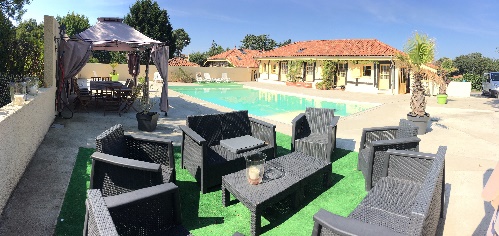 Equestrian Guest House from the 17th century       “ Chambres d’Hôte “ with a huge private pool,  is situated at less than 10 minutes by car from  Mimizan beach and 1 minute by foot from the stable.   Renovated with love, these 3 stars place provides comfortable bedrooms for 2 to 4 people, private bathroom with Italian shower or bath, floor heating an wireless access.   FREE WIRELESS ACCESS.  .                          Equestrian Guest House from the 17th century       “ Chambres d’Hôte “ with a huge private pool,  is situated at less than 10 minutes by car from  Mimizan beach and 1 minute by foot from the stable.   Renovated with love, these 3 stars place provides comfortable bedrooms for 2 to 4 people, private bathroom with Italian shower or bath, floor heating an wireless access.   FREE WIRELESS ACCESS.  .                          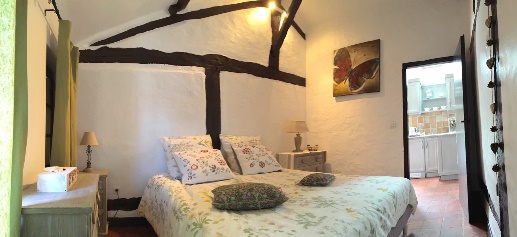 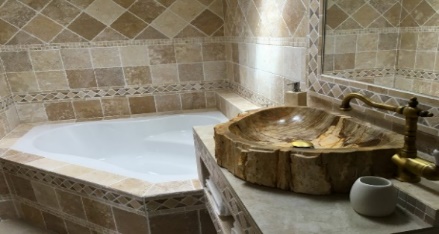 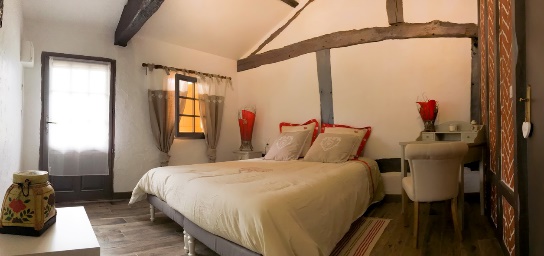 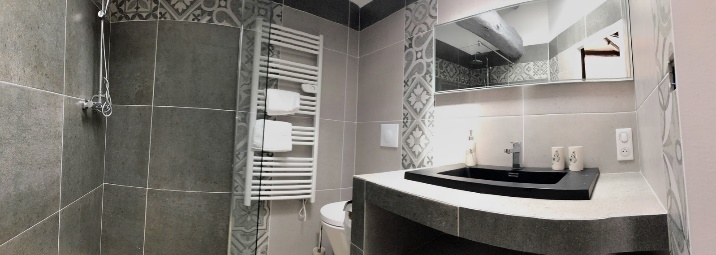 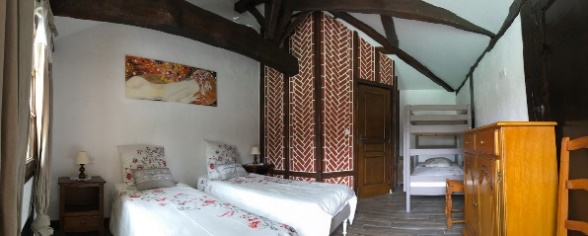 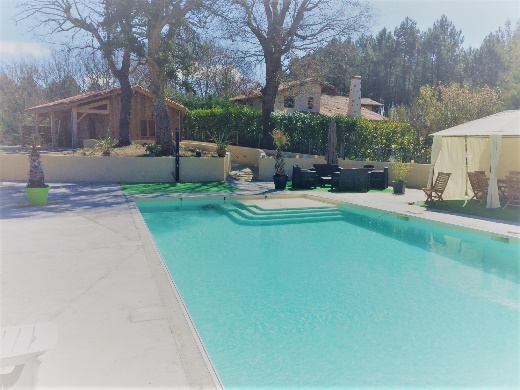 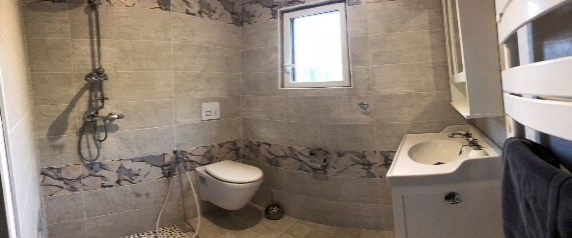 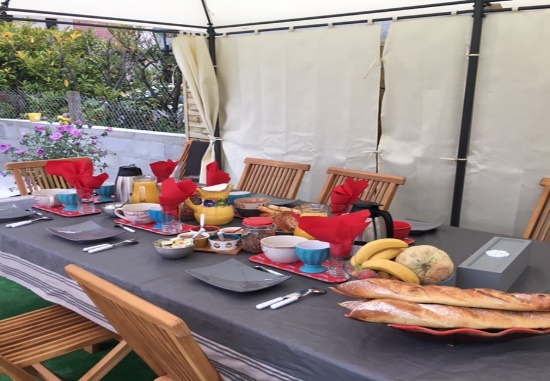 COMBO  PAYS BASQUE MOUNTAIN and ATLANTIC BEACH OCEAN 2019Jour 1Amestoia – Guest House – St Etienne de Baigorry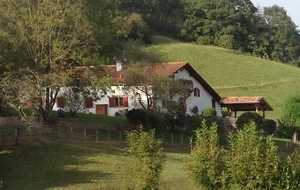 This 15th-century house  set in the heart of the Basque country, 10 km from Saint-Jean-Pied-de-Port and 50 km from Biarritz and Bayonne, and 12 km from the Spanish borderThis 3 stars Guest House  offers views of the surrounding hillsides and vineyards !  Each room is individually decorated with  private bathroom.    FREE WIRELESS ACCESS.  .This 15th-century house  set in the heart of the Basque country, 10 km from Saint-Jean-Pied-de-Port and 50 km from Biarritz and Bayonne, and 12 km from the Spanish borderThis 3 stars Guest House  offers views of the surrounding hillsides and vineyards !  Each room is individually decorated with  private bathroom.    FREE WIRELESS ACCESS.  .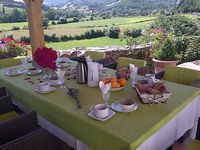 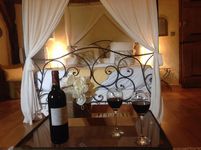 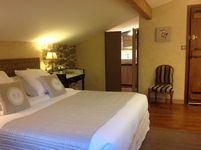 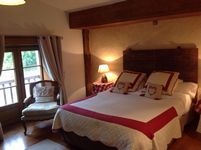 Jour 2Night Mountain Guest House " Gîte Espila ".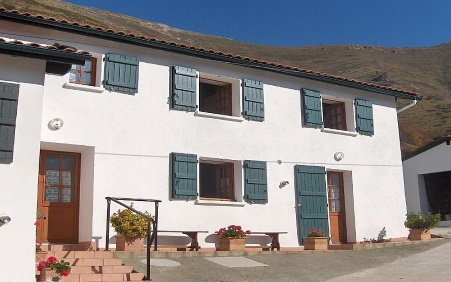 Mountain Guest House “ Gite de Montagne “         At 800 m height, on the summit of the Basque Pyrenees mountains , Situated at 17 km distance from the pilgrim city « St Jean Pied de Port », and 2 km from the Spanish border this Guest House offer to relax in a nice farm environment,; quiet place  with amazing views on the mountains and sunset.         Mountain Guest House “ Gite de Montagne “         At 800 m height, on the summit of the Basque Pyrenees mountains , Situated at 17 km distance from the pilgrim city « St Jean Pied de Port », and 2 km from the Spanish border this Guest House offer to relax in a nice farm environment,; quiet place  with amazing views on the mountains and sunset.         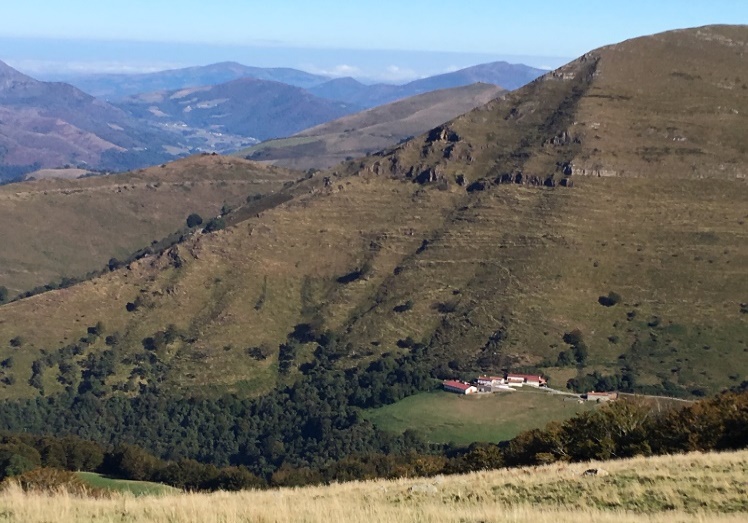 This family propriety offer a surface of 148 m²,  with bathroom and dining room  on the ground floor                                                                      3 bedrooms from  1 to 3 people at the first floor and 2 bathrooms to share                                  An additional guest house at 300m distance with 2 bedrooms from 1 to 3 people and 1 bathroom to share.FREE WIRELESS ACCESS.  possible according to the weather conditions.This family propriety offer a surface of 148 m²,  with bathroom and dining room  on the ground floor                                                                      3 bedrooms from  1 to 3 people at the first floor and 2 bathrooms to share                                  An additional guest house at 300m distance with 2 bedrooms from 1 to 3 people and 1 bathroom to share.FREE WIRELESS ACCESS.  possible according to the weather conditions.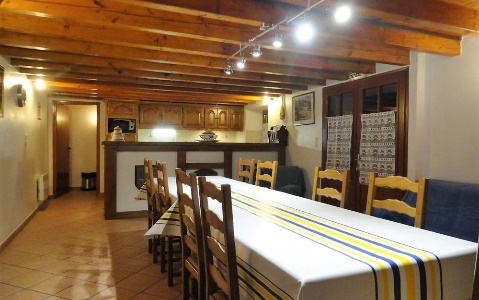 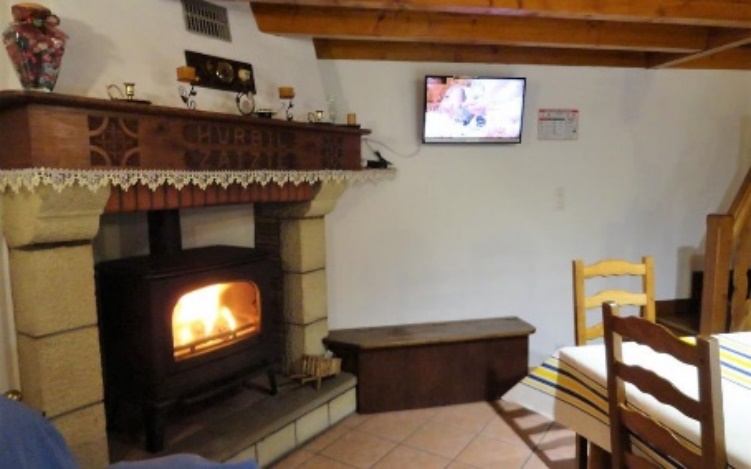 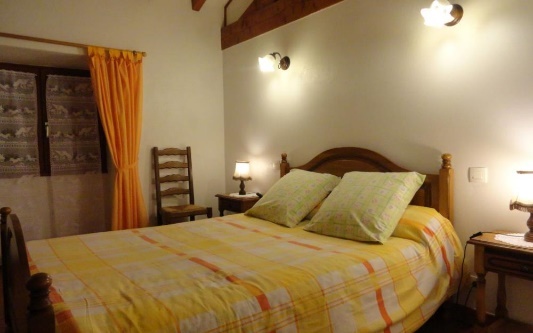 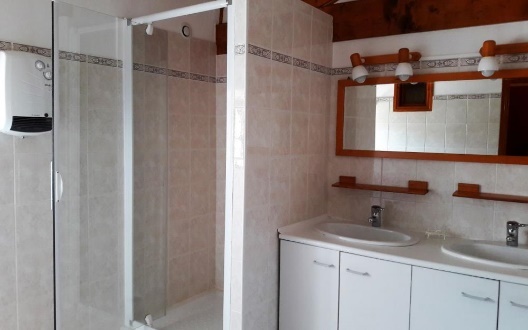 Jour 3 et 4Hotel Erreguina – Banca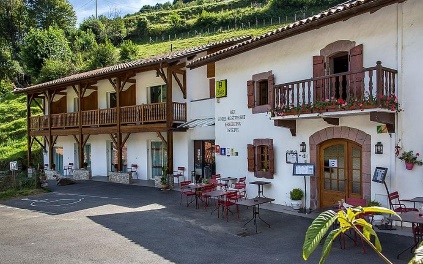 Charming 2 stars Family Hotel, renovated with love.                                               Situated in the centre of the village of Banca, at 5 km from the Spanish border, this hotel provides nice bedrooms with flat screen television and private bathrooms with Italian shower.               Some of the rooms offer also balconies.                           FREE WIRELESS ACCESS.  Charming 2 stars Family Hotel, renovated with love.                                               Situated in the centre of the village of Banca, at 5 km from the Spanish border, this hotel provides nice bedrooms with flat screen television and private bathrooms with Italian shower.               Some of the rooms offer also balconies.                           FREE WIRELESS ACCESS.  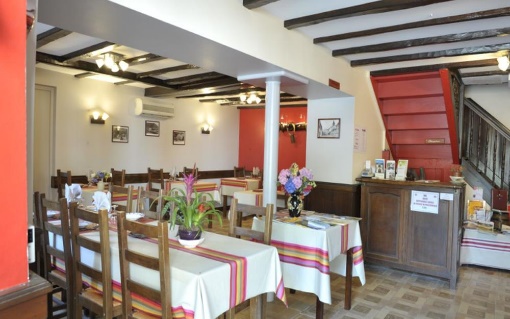 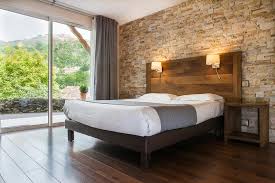 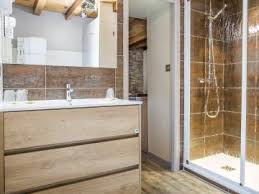 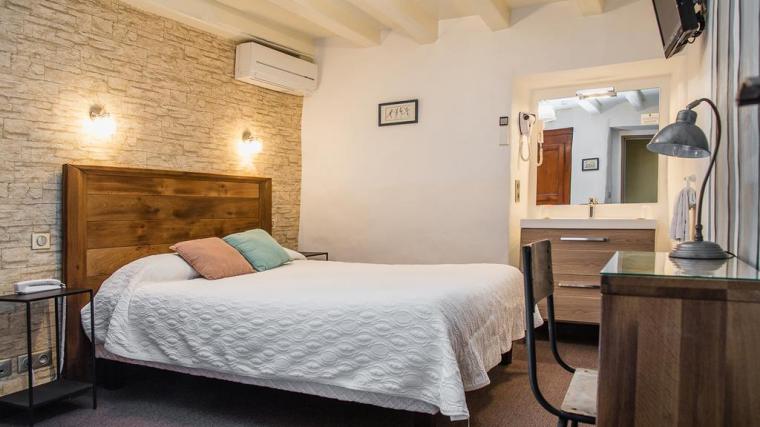 Jour 5 à 7Equestrian Guest House – 55, Route de Baleste                                       ( in Mimizan)Equestrian Guest House from the 17th century       “ Chambres d’Hôte “ with a huge private pool,  is situated at less than 10 minutes by car from  Mimizan beach and 1 minute by foot from the stable.   Renovated with love, these 3 stars place provides comfortable bedrooms for 2 to 4 people, private bathroom with Italian shower or bath, floor heating   FREE WIRELESS ACCESS.  Equestrian Guest House from the 17th century       “ Chambres d’Hôte “ with a huge private pool,  is situated at less than 10 minutes by car from  Mimizan beach and 1 minute by foot from the stable.   Renovated with love, these 3 stars place provides comfortable bedrooms for 2 to 4 people, private bathroom with Italian shower or bath, floor heating   FREE WIRELESS ACCESS.  More photos on the Atlantic Coast  trail programRaid in Perigord  and on  Atlantic Coast     Jour 1 à 4 L’Hameau de Peyrié – Château de Bonaguil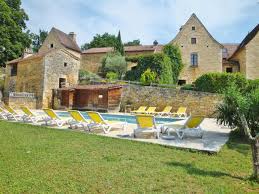 Located 700m from the famous castle Bonaguil , the Peyrie is a small village built on an area of 14 hectares of meadows and undulating wood, away from roads and other dwellings, a privileged environment. 

Le Hameau du Peyrie, which dates back to the sixteenth century, is built of golden stone of the country, which gives it that warm character throughout the year.Located 700m from the famous castle Bonaguil , the Peyrie is a small village built on an area of 14 hectares of meadows and undulating wood, away from roads and other dwellings, a privileged environment. 

Le Hameau du Peyrie, which dates back to the sixteenth century, is built of golden stone of the country, which gives it that warm character throughout the year.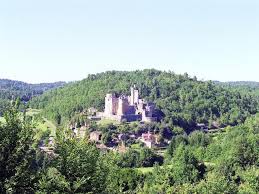 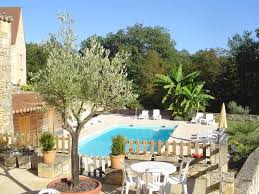 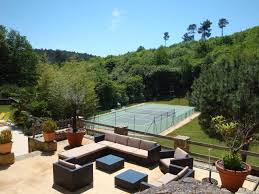 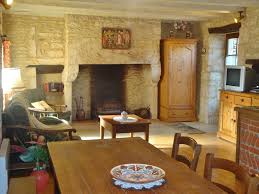 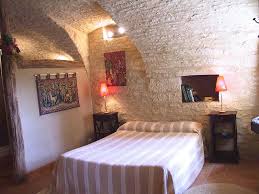 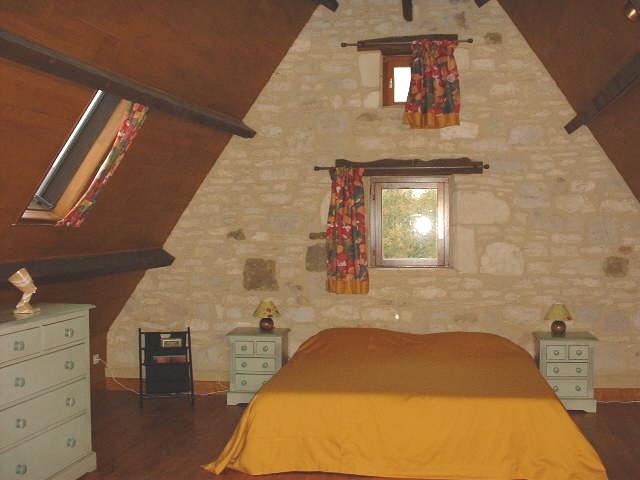 Jour 5 à 7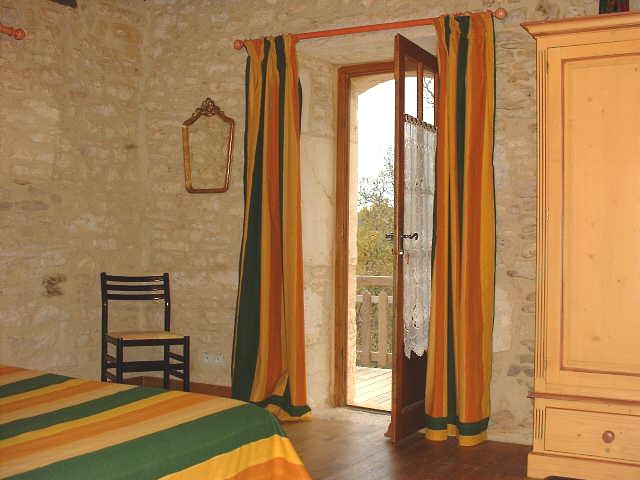 Equestrian Guest House – 55, Route de Baleste                                       ( in Mimizan)Equestrian Guest House from the 17th century  with a huge private pool,  providing 5 different rooms  and situated at 10 minutes from                the beach .                                                         Renovated with love, this 3 stars place provides comfortable rooms, each room with private bathroom, Italian shower and twin or 160cm double beds, floor heating an wireless access. FREE WIRELESS ACCESS.   Equestrian Guest House from the 17th century  with a huge private pool,  providing 5 different rooms  and situated at 10 minutes from                the beach .                                                         Renovated with love, this 3 stars place provides comfortable rooms, each room with private bathroom, Italian shower and twin or 160cm double beds, floor heating an wireless access. FREE WIRELESS ACCESS.   More photos on the Atlantic Coast  trail programMore photos on the Atlantic Coast  trail program